Profesionālo kvalifikāciju apliecinošā dokumenta sērija ____________ Nr._____________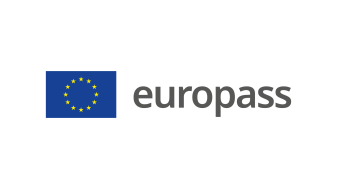 Pielikums profesionālo kvalifikāciju apliecinošam dokumentam(*) Latvija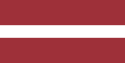 1. Profesionālo kvalifikāciju apliecinošā dokumenta nosaukums(1) Diploms par profesionālo vidējo izglītību Profesionālās kvalifikācijas apliecībaProfesionālā kvalifikācija: Būvizstrādājumu galdnieks(1) oriģinālvalodā2. Profesionālo kvalifikāciju apliecinošā dokumenta nosaukuma tulkojums(2) A diploma of vocational secondary education A vocational qualification certificateVocational qualification: Joiner**(2) Ja nepieciešams. Šim tulkojumam nav juridiska statusa.3. Kompetenču raksturojumsBūvizstrādājumu galdnieks izgatavo, montē un remontē koka būvizstrādājumus (kāpnes, logus, durvju blokus u.c.), izvēlas darbiem piemērotus materiālus u.c. resursus, veido rasējumus, komunicē ar klientiem, sagatavo tāmes.Apguvis kompetences šādu profesionālo pienākumu un uzdevumu veikšanai:3.1. Darba procesa organizēšana: iepazīties ar būvizstrādājuma izgatavošanas darba uzdevumu;  iekārtot darba vietu atbilstoši būvizstrādājuma izgatavošanas darba uzdevumam;  izvēlēties darba metodes atbilstoši darba uzdevumam;  sagatavot atbilstošus instrumentus un kokapstrādes darbmašīnas. 3.2. Būvizstrādājuma uzmērīšana un darba apjoma aprēķināšana: uzmērīt būvizstrādājumam paredzēto vietu būvobjektā;  izstrādāt būvizstrādājuma skici;  izgatavot būvizstrādājuma maketu;  veikt ar būvizstrādājuma izgatavošanu saistītus aprēķinus. 3.3. Materiālu izvēle un sagatavošana:   izvēlēties materiālus būvgaldniecības izstrādājuma izgatavošanai;  izvērtēt pasūtīto materiālu kvalitāti;  sagatavot būvizstrādājuma izgatavošanai nepieciešamos palīglīdzekļus (šablonus, piespiedējus, paliktņus u.tml.);  izvēlēties nepieciešamos būvizstrādājuma izgatavošanas palīgmateriālus (abrazīvie materiāli, līmes), stiprinājumus un furnitūru. 3.4. Būvizstrādājumu izgatavošana:  izgatavot būvdetaļu sagataves;  izgatavot būvdetaļas atbilstoši rasējumiem;  veikt būvizstrādājuma kontrolmontāžu, savienojumu un izmēru atbilstības pārbaudi; veikt saistīto materiālu un mehānismu iestrādes;  veikt būvizstrādājuma gala montāžu;  veikt būvizstrādājuma virsmas apdari.3.5. Būvizstrādājuma uzstādīšana objektā: sagatavot būvizstrādājumus transportēšanai;  sagatavot vietu būvizstrādājuma drošai uzstādīšanai;  iestrādāt/samontēt būvizstrādājumu tam paredzētajā vietā;  veikt būvizstrādājuma regulēšanu pēc montāžas;  veikt būvizstrādājuma beigu apdares darbus;  veikt būvizstrādājuma remontu un defektu novēršanu. 3.6. Profesionālās darbības pamatprincipu īstenošana: izpildīt darbus atbilstoši darba drošības, darba aizsardzības, ugunsdrošības un elektrodrošības noteikumiem; ievērot darba tiesisko attiecību normas;  lietot informācijas un komunikācijas tehnoloģijas atbilstoši iekļautajiem uzdevumiem;  strādāt individuāli un sadarboties ar darba kolēģiem;  ievērot vides aizsardzības prasības, strādājot ar koksnes aizsardzības līdzekļiem;  pilnveidot profesionālo kvalifikāciju.Papildu kompetences:<<Aizpilda izglītības iestāde>>;...;...;...4. Nodarbinātības iespējas atbilstoši profesionālajai kvalifikācijai(3)Strādāt darbnīcās, būvobjektos, kokapstrādes un būvizstrādājumu ražotnēs, vai kā individuālais darba veicējs.(3) Ja iespējams5. Profesionālo kvalifikāciju apliecinošā dokumenta raksturojums5. Profesionālo kvalifikāciju apliecinošā dokumenta raksturojumsProfesionālo kvalifikāciju apliecinošo dokumentu izsniegušās iestādes nosaukums un statussValsts iestāde, kas nodrošina profesionālo kvalifikāciju apliecinošā dokumenta atzīšanu<<Dokumenta izsniedzēja pilns nosaukums, adrese, tālruņa Nr., tīmekļa vietnes adrese; elektroniskā pasta adrese. Izsniedzēja juridiskais statuss>>Latvijas Republikas Izglītības un zinātnes ministrija, tīmekļa vietne: www.izm.gov.lvProfesionālo kvalifikāciju apliecinošā dokumenta līmenis(valsts vai starptautisks)Vērtējumu skala/Vērtējums, kas apliecina prasību izpildiValsts atzīts dokuments, atbilst ceturtajam Latvijas kvalifikāciju ietvarstruktūras līmenim (4. LKI) un ceturtajam Eiropas kvalifikāciju ietvarstruktūras līmenim (4. EKI).Profesionālās kvalifikācijas eksāmenā saņemtais vērtējums ne zemāk par "viduvēji – 5"(vērtēšanā izmanto 10 ballu vērtējuma skalu).Pieejamība nākamajam izglītības līmenimStarptautiskie līgumi vai vienošanāsDiploms par profesionālo vidējo izglītību dod iespēju turpināt izglītību 5. LKI/5. EKI vai 6.LKI/ 6.EKI līmenī.<<Ja attiecināms. Aizpilda izglītības iestāde, gadījumā, ja noslēgtie starptautiskie līgumi vai vienošanās paredz papildu sertifikātu izsniegšanu. Ja nav attiecināms, komentāru dzēst>>Juridiskais pamatsJuridiskais pamatsProfesionālās izglītības likums (6. pants).Profesionālās izglītības likums (6. pants).6. Profesionālo kvalifikāciju apliecinošā dokumenta iegūšanas veids6. Profesionālo kvalifikāciju apliecinošā dokumenta iegūšanas veids6. Profesionālo kvalifikāciju apliecinošā dokumenta iegūšanas veids6. Profesionālo kvalifikāciju apliecinošā dokumenta iegūšanas veids Formālā izglītība: Klātiene Klātiene (darba vidē balstītas mācības) Neklātiene Formālā izglītība: Klātiene Klātiene (darba vidē balstītas mācības) Neklātiene Ārpus formālās izglītības sistēmas apgūtā izglītība Ārpus formālās izglītības sistēmas apgūtā izglītībaKopējais mācību ilgums*** (stundas/gadi) _______________Kopējais mācību ilgums*** (stundas/gadi) _______________Kopējais mācību ilgums*** (stundas/gadi) _______________Kopējais mācību ilgums*** (stundas/gadi) _______________A: Iegūtās profesionālās izglītības aprakstsB: Procentos no visas (100%) programmas B: Procentos no visas (100%) programmas C: Ilgums (stundas/nedēļas)Izglītības programmas daļa, kas apgūta izglītības iestādē<<Ieraksta izglītības programmas apjomu (%), kas apgūts izglītības iestādes mācību telpās>><<Ieraksta izglītības programmas apjomu (%), kas apgūts izglītības iestādes mācību telpās>><<Ieraksta izglītības programmas apjomu (stundās vai mācību nedēļās), kas apgūts izglītības iestādes mācību telpās>>Izglītības programmas daļa, kas apgūta praksē darba vietā, t.sk. darba vidē balstītās mācībās<<Ieraksta izglītības programmas apjomu (%), kas apgūts ārpus izglītības iestādes mācību telpām,t.i. praktiskās mācības uzņēmumā/-os, mācību praksē darba vietā, darba vidē balstītas mācības>><<Ieraksta izglītības programmas apjomu (%), kas apgūts ārpus izglītības iestādes mācību telpām,t.i. praktiskās mācības uzņēmumā/-os, mācību praksē darba vietā, darba vidē balstītas mācības>><<Ieraksta izglītības programmas apjomu (stundās vai mācību nedēļās), kas apgūts ārpus izglītības iestādes mācību telpām,t.i. praktiskās mācības uzņēmumā/-os, mācību praksē darba vietā, darba vidē balstītas>>*** Attiecināms uz formālajā ceļā iegūto izglītību.Papildu informācija pieejama:www.izm.gov.lv https://visc.gov.lv/profizglitiba/stand_saraksts_mk_not_626.shtmlNacionālais informācijas centrs:Latvijas Nacionālais Europass centrs, http://www.europass.lv/*** Attiecināms uz formālajā ceļā iegūto izglītību.Papildu informācija pieejama:www.izm.gov.lv https://visc.gov.lv/profizglitiba/stand_saraksts_mk_not_626.shtmlNacionālais informācijas centrs:Latvijas Nacionālais Europass centrs, http://www.europass.lv/*** Attiecināms uz formālajā ceļā iegūto izglītību.Papildu informācija pieejama:www.izm.gov.lv https://visc.gov.lv/profizglitiba/stand_saraksts_mk_not_626.shtmlNacionālais informācijas centrs:Latvijas Nacionālais Europass centrs, http://www.europass.lv/*** Attiecināms uz formālajā ceļā iegūto izglītību.Papildu informācija pieejama:www.izm.gov.lv https://visc.gov.lv/profizglitiba/stand_saraksts_mk_not_626.shtmlNacionālais informācijas centrs:Latvijas Nacionālais Europass centrs, http://www.europass.lv/